Susitikimo pradžia[Organizacijos arba komandos pavadinimas] susitikimas įvyko [Vieta] [Data].DalyviaiDalyviai [išvardyti dalyvių vardus ir pavardes].Nedalyvavę nariaiNedalyvavę nariai [išvardyti vardus ir pavardes].Protokolo patvirtinimas[Norėdami vietos rezervavimo tekstą (tokį, kaip šis) pakeisti savo tekstu, tiesiog pažymėkite eilutę ar pastraipą ir pradėkite vesti tekstą. Būtų gerai, jei neįtrauksite tarpo kairėje arba dešinėje prie pažymėtos srities simbolių.]Ataskaitos[Norite įtraukti savo antraščių ar daugiau teksto? Jokių problemų! Juostelės skirtuke Pagrindinis peržiūrėkite stilių galeriją ir lengvai pritaikykite bet kokį šiame dokumente matomą teksto formatavimą.]Neišspręsti klausimai[Įtraukite savo tekstą čia.]Nauji klausimai[Įtraukite savo tekstą čia.]Pranešimai[Įtraukite savo tekstą čia.]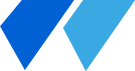 Susitikimo protokolasSekretoriusPatvirtinimo data